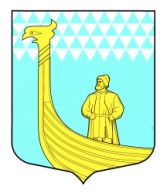 администрациямуниципального образованияВЫНДИНООСТРОВСКОЕ сельскоЕ поселениЕВОЛХОВСКОГО муниципального районаленинградской областиПроект ПОСТАНОВЛЕНИЕ«___» апреля 2018 года                                                         №  _____
О внесении изменений в Положение о порядке и сроках применения взысканий за несоблюдение муниципальными служащими администрациимуниципального образования  Вындиноостровское сельское поселениеограничений и запретов, требований о предотвращении или об урегулировании конфликта интересов и неисполнение обязанностей, установленных в целях противодействия коррупции, утвержденное Постановлением администрации МО Вындиноостровское сельское поселение № 131 от 10.07.2015 годаРассмотрев представление Волховской городской прокуратуры Ленинградской области от 28.03.2018 № 07-21-2018, в целях урегулирования порядка и сроков применения взысканий за несоблюдение муниципальным служащим ограничений и запретов, требований о предотвращении или об урегулировании конфликта интересов и неисполнение обязанностей, установленных в целях противодействия коррупции, в соответствии с Федеральным законом 06 октября 2003 года №131-ФЗ«Об общих принципах организации местного самоуправления в Российской Федерации», Федеральным законом от 02 марта 2007 года №25 «О муниципальной службе в Российской Федерации», Федеральным законом от 25 декабря 2008 года №273-ФЗ «О противодействии коррупции», администрация МО Вындиноостровское сельское поселение  п о с т а н о в л я е т:1. Внести в Положение о порядке и сроках применения взысканий занесоблюдение муниципальным служащим администрации муниципального образования  Вындиноостровское сельское поселение ограничений и запретов, требований о предотвращении или об урегулировании конфликта интересов и неисполнение обязанностей, установленных в целях противодействия коррупции, утвержденное Постановлением администрации МО Вындиноостровское сельское поселение № 131 от 10.07.2015 года (далее – Положение) следующие изменения:1.1. Дополнить настоящее Положение пунктом 25 следующего содержания: «25. Нормы настоящего Положения не распространяются на должность главы администрации МО Вындиноостровское сельское поселение. Применение взысканий в отношении главы администрации переданы государственному органу Ленинградской области по профилактике коррупционных и иных правонарушений.».2. Настоящее постановление подлежит официальному опубликованию в средствах массовой информации газете «Волховские Огни»и  размещению на официальном сайте муниципального образования  Вындиноостровское сельское поселение и в сети Интернет.3. Контроль за исполнением постановления оставляю за собой.Глава администрации                                                      М.ТимофееваУтверждено 
постановлением администрации
МО  Вындиноостровское сельское поселение№ 131 от 15.07.2015в редакции Постановления №   ___ от ______ Положениео порядке и сроках применения взысканий 
за несоблюдение муниципальными служащими администрации муниципального образования  Вындиноостровское сельское поселение ограничений и запретов, требований о предотвращении или об урегулировании конфликта интересов и неисполнение обязанностей,установленных в целях противодействия коррупции         1. Настоящим Положением в соответствии с Федеральным законом от 02 марта 2007 года №25-ФЗ «О муниципальной службе в Российской Федерации» (далее – Федеральный закон «О муниципальной службе в Российской Федерации) определяется порядок и сроки применения взысканий, предусмотренных статьями 14.1, 15 и 27 Федерального закона «О муниципальной службе в Российской Федерации», за несоблюдение ограничений и запретов, требований о предотвращении или об урегулировании конфликта интересов и неисполнение обязанностей, установленных в целях противодействия коррупции Федеральным законом «О муниципальной службе в Российской Федерации»), Федеральным законом от 25 декабря 2008 года №273-ФЗ «О противодействии коррупции» ( далее – Федеральный закон «О противодействии коррупции») и другими федеральными законами (далее также - взыскания), в отношении муниципальных служащих, замещающих должности муниципальной службы в администрации муниципального образования  Вындиноостровское сельское поселение.
2. Взыскания применяются представителем нанимателя ( работодателем)
на основании:
1) доклада о результатах проверки соблюдения муниципальными служащими ограничений и запретов, требований о предотвращении или об урегулировании конфликта интересов, исполнения ими обязанностей, установленных Федеральным законом «О противодействии коррупции» и другими федеральными законами ( далее – проверка), проведенная специалистом, ответственным за ведение кадровой работы администрации муниципального образования  Вындиноостровское сельское поселение, осуществляющим в том числе полномочия по профилактике коррупционных и иных правонарушений;
2) рекомендации комиссии по соблюдению требований к служебному поведению муниципальных служащих и урегулированию конфликта интересов (далее также - комиссия) в случае, если доклад о результатах проверки направлялся в комиссию;3) объяснений муниципального служащего;4) иных материалов.3. До применения взыскания представитель нанимателя (работодатель) должен затребовать от муниципального служащего письменное объяснение в отношении информации, являющейся основанием для применения взыскания ( далее – объяснение).4. Уведомление (запрос) о необходимости представления объяснения передается муниципальному служащему под расписку.5. Если по истечении двух рабочих дней со дня получения уведомления (запроса) указанное объяснение муниципальным служащим не представлено, специалистом, ответственным за ведение кадровой работы составляется в письменной форме акт о непредставлении объяснения, который должен содержать:
1) дату и номер акта;2) время и место составления акта;3) фамилия, имя, отчество муниципального служащего;
4) дата, номер уведомления (запроса) о представлении объяснения, дату получения указанного уведомления (запроса) муниципальным служащим. 
5) сведения о непредставлении объяснения (отказ муниципального служащего от представления объяснения либо иное);
6) подписи специалиста ответственного за ведение кадровой работы, составившего акт, а также двух муниципальных служащих, подтверждающих непредставление муниципальным служащим объяснения.6. Непредставление муниципальным служащим объяснения не является препятствием для применения взыскания.7. При применении взысканий, предусмотренных статьями 14.1, 15 и 27 Федерального закона «О муниципальной службе в Российской Федерации», проводится проверка.8. Проверка осуществляется в порядке, определенном в статье 7-2 областного закона от 11 марта 2008 года №14-оз «О правовом регулировании муниципальной службы в Ленинградской области».9. По окончании проверки специалистом ответственным за ведение кадровой работы подготавливается доклад о результатах проведения проверки, в котором указываются факты и обстоятельства, установленные по результатам проверки. Доклад представляется представителю нанимателя (работодателю) не позднее пяти рабочих дней со дня истечения срока проведения проверки.10. В случае если в докладе о результатах проверки определено, что выявленные в ходе проверки факты и обстоятельства не подтверждают несоблюдение муниципальным служащим ограничений и запретов, требований о предотвращении или об урегулировании конфликта интересов, неисполнение им обязанностей, установленных в целях противодействия коррупции Федеральным законом «О муниципальной службе в Российской Федерации», Федеральным законом «О противодействии коррупции» и другими федеральными законами далее – факт совершения муниципальным служащим коррупционного правонарушения),представитель нанимателя( работодатель)в течение трех рабочих дней со дня поступления доклада о результатах проверки принимает решение об отсутствии факта совершения муниципальным служащим коррупционного правонарушения.
11.В случае если в результате проверки определено, что выявленные в ходе проверки факты и обстоятельства свидетельствуют о факте совершения муниципальным служащим коррупционного правонарушения, доклад о результатах проверки должен содержать одно из следующих предложений:
1) о применении к муниципальному служащему взыскания, предусмотренного статьей 14.1, 15 или 27 Федерального закона «О муниципальной службе в Российской Федерации», с указанием конкретного вида взыскания;2) о представлении материалов проверки и направлении доклада о результатах проверки в комиссию по соблюдению требований к служебному поведению муниципальных служащих и урегулированию конфликта интересов.
12.Представитель нанимателя в течение трех рабочих дней со дня поступления доклада о результатах проверки в соответствии с пунктом 11 настоящего Положения принимает одно из следующих решений:
1) о применении взыскания, предусмотренного статьями 14.1,15 и 27 Федерального закона «О муниципальной службе в Российской Федерации», с указанием конкретного вида взыскания;2) о представлении материалов проверки и направлении доклада о результатах проверки в комиссию по соблюдению требований к служебному поведению муниципальных служащих и урегулированию конфликта интересов.
13. В случае принятия представителем нанимателя решения, предусмотренного подпунктом 2 пункта 12 настоящего Положения, материалы проверки и доклад о результатах проверки направляются специалистом ответственным за ведение кадровой работы в течение одного рабочего дня со дня поступления такого решения в комиссию для рассмотрения на заседании комиссии в порядке и сроки, установленные Положением о комиссии.14. По результатам рассмотрения материалов и доклада о результатах проверки комиссией подготавливается в письменной форме одна из следующих рекомендаций:
1) о неприменении к муниципальному служащему взыскания, предусмотренного статьями 14.1,15 и 27 Федерального закона «О муниципальной службе в Российской Федерации», - в случае, если комиссией не установлен факт совершения муниципальным служащим коррупционного правонарушения;2) о применении к муниципальному служащему взыскания, предусмотренного статьей 14.1, 15 или 27 Федерального закона «О муниципальной службе в Российской Федерации», с указанием конкретного вида взыскания – в случае, если комиссией установлен факт совершения муниципальным служащим коррупционного правонарушения.
Рекомендации комиссии представляются секретарем комиссии представителю нанимателя в течение двух рабочих дней со дня проведения заседания комиссии.15. Представитель нанимателя в течение трех рабочих дней со дня поступления рекомендаций комиссии принимает одно из следующих решений:
1) об отсутствии факта совершения муниципальным служащим коррупционного правонарушения;2) о применении к муниципальному служащему взыскания, предусмотренного статьей 14.1, 15 или 27 Федерального закона «О муниципальной службе в Российской Федерации», с указанием конкретного вида взыскания.16. При применении взысканий, предусмотренных статьями 14.1, 15 и 27 Федерального закона «О муниципальной службе в Российской Федерации», учитываются характер совершенного муниципальным служащим коррупционного правонарушения, его тяжесть, обстоятельства, при которых оно совершено, соблюдение муниципальным служащим других ограничений и запретов, требований о предотвращении конфликта интересов и исполнение им обязанностей, установленных в целях противодействия коррупции, а     также предшествующие результаты исполнения муниципальным служащим своих должностных обязанностей.
17. Взыскания, предусмотренные статьями 14.1, 15 и 27 Федерального закона «О муниципальной службе в Российской Федерации», применяются не позднее одного месяца со дня поступления информации о совершении муниципальным служащим коррупционного правонарушения, не считая периода временной нетрудоспособности муниципального служащего, пребывания его в отпуске, других случаев его отсутствия на службе по уважительным причинам, а также времени проведения проверки и рассмотрения ее материалов комиссией по соблюдению требований к служебному поведению муниципальных служащих и урегулированию конфликта интересов. При этом взыскание должно быть применено не позднее шести месяцев со дня поступления документов, являющихся основанием для проведения проверки.18. За каждое несоблюдение ограничений и запретов, требований о предотвращении или об урегулировании конфликта интересов и неисполнение обязанностей, установленных в целях противодействия коррупции Федеральным законом «О муниципальной службе в Российской федерации», Федеральным законом «О противодействии коррупции» и другими федеральными законами, может быть применено только одно взыскание.19. Подготовку проекта правового акта о применении к муниципальному служащему взыскания с указанием коррупционного правонарушения и нормативных правовых актов, положения которых им нарушены, или об отказе в применении к муниципальному служащему такого взыскания с указанием мотивов осуществляет специалист ответственный за ведение кадровой работы в течение трех рабочих дней со дня принятия решения представителем нанимателя( работодателем).20. В правовом акте о применении к муниципальному служащему взыскания в случае совершения им коррупционного правонарушения в качестве основания применения взыскания указывается часть 1 или 2 статьи 27 Федерального закона «О муниципальной службе в Российской Федерации».21. Копия правового акта о применении к муниципальному служащему взыскания с указанием коррупционного правонарушения и нормативных правовых актов, положения которых им нарушены, или об отказе в применении к муниципальному служащему такого взыскания с указанием мотивов вручается муниципальному служащему под расписку в течение пяти дней со дня издания соответствующего правового акта, не считая времени отсутствия муниципального служащего на службе.22.Если муниципальный служащий отказывается ознакомиться под расписку с данным правовым актом, специалистом ответственным за ведение кадровой работы составляется в письменной форме акт, который должен содержать:
1) дату и номер акта;2) время и место составления акта;3) фамилия, имя, отчество муниципального служащего;
4) факт отказа муниципального служащего от ознакомления с правовым актом под расписку;5) подписи специалиста ответственного за ведение кадровой работы, составившего акт, а также двух муниципальных служащих, подтверждающих отказ муниципального служащего от ознакомления с правовым актом под расписку.
23. Если в течение одного года со дня применения взыскания муниципальный служащий не был подвергнут дисциплинарному взысканию или взысканию, предусмотренным пунктом 1 или 2 части 1 статьи 27 Федерального закона «О муниципальной службе в Российской Федерации», он считается не имеющим взыскания.24. Муниципальный служащий имеет право обжаловать решение о наложении взыскания в соответствии с трудовым законодательством, включая обжалование в суд.25. Нормы настоящего Положения не распространяются на должность главы администрации МО Вындиноостровского сельского поселения. Применение взысканий в отношении главы админстрации переданы государственному органу Ленинградской области по профилактике коррупционных и иных правонарушений. 